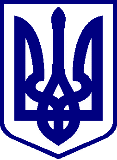 КИЇВСЬКА МIСЬКА РАДАII СЕСIЯ IX СКЛИКАННЯРІШЕННЯ____________№_________________ПРОЄКТВідповідно до статті 25, пункту 50 частини першої статті 26 Закону України «Про місцеве самоврядування в Україні», статті 21 Закону України «Про забезпечення функціонування української мови як державної», частини сьомої статті 20 Закону України «Про засади державної мовної політики», статті 7 Закону України «Про освіту», статті 10 Закону України «Про дошкільну освіту», статті 5 Закону України «Про повну загальну середню освіту», з метою захисту освітнього простору міста Києва від гібридних впливів держави-агресора, Київська міська радаВИРІШИЛА:1. Визнати недоцільним навчання російською мовою та вивчення російської мови в закладах дошкільної освіти та закладах загальної середньої освіти, що належать до комунальної власності територіальної громади міста Києва.2. Визначити, що обсяг вивчення російської мови в закладах дошкільної освіти та закладах загальної середньої освіти, що належать до комунальної власності територіальної громади міста Києва, становить 0,00 відсотків річного обсягу навчального часу.3. Виконавчому органу Київської міської ради до 1 вересня 2022 року:3.1. здійснити необхідні організаційно-правові дії, направлені на реалізацію пункту 2 цього рішення;3.2. здійснити організаційно-правові дії, направлені на перехід груп та класів закладів дошкільної освіти та закладів загальної середньої освіти, що належать до комунальної власності територіальної громади міста Києва, в яких навчання здійснюється російською мовою на навчання державною мовою.4. Оприлюднити це рішення в порядку, встановленому законодавством України.5. Контроль за виконанням цього рішення покласти на постійну комісію Київської міської ради з питань освіти і науки, сім'ї, молоді та спорту.Київський міський голова					                                                        Віталій КЛИЧКОПОДАННЯ:Депутат Київської міської ради				член депутатської фракції «ГОЛОС»у Київській міській раді:                                               Вадим ВАСИЛЬЧУКПОГОДЖЕНО:Постійна комісія Київської міської радиз питань освіти і науки, сім'ї, молоді та спорту Голова							                                                                            Вадим ВАСИЛЬЧУК Секретар							                                                                        Олександр СУПРУНВ.о. начальник управління правовогозабезпечення діяльностіКиївської міської ради				                                                 Валентина ПОЛОЖИШНИКПро деякі питання навчання російською мовою та вивчення російської мови в закладах дошкільної освіти та закладах загальної середньої освіти, що належать до комунальної власності територіальної громади міста Києва